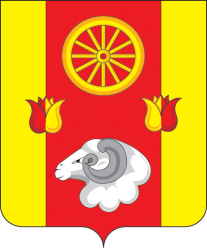 АДМИНИСТРАЦИЯ КИЕВСКОГО СЕЛЬСКОГО ПОСЕЛЕНИЯПОСТАНОВЛЕНИЕ24.01.2020                         № 15                               с. КиевкаОб утверждении отчетов о реализации муниципальных программ в Киевском сельском поселении за 2019 годВ соответствии с постановлением Администрации Киевского сельского поселения от 06.04.2018г. №40 «Об утверждении Порядка разработки, реализации и оценки эффективности муниципальных программ Киевского сельского поселения»,ПОСТАНОВЛЯЮ:1. Утвердить отчет о реализации муниципальной программы Киевского сельского поселения «Социальная поддержка граждан», утвержденной постановлением Администрации Киевского сельского поселения от 18.10.2018 года № 89 «Об утверждении муниципальной программы Киевского сельского поселения «Социальная поддержка граждан», (в редакции постановления от 01.11.2019 № 83, от 25.12.2019 №103), за 2019 год согласно приложения 1 к настоящему постановлению.2. Утвердить отчет о реализации муниципальной  программы Киевского сельского поселения «Обеспечение качественными жилищно-коммунальными услугами населения Киевского сельского поселения», утвержденной постановлением Администрации Киевского сельского поселения от 18.10.2018 года № 90 «Об утверждении муниципальной программы Киевского сельского поселения «Обеспечение качественными жилищно-коммунальными услугами населения Киевского сельского поселения» (в редакции постановлений от 18.01.2019 №4, от 20.05.2019 № 46, от 07.06.2019 №54, от 01.11.2019 №84,  от 25.12.2019 №104) по результатам 2019 года согласно приложения 2 к настоящему постановлению.3. Утвердить отчет о  реализации муниципальной  программы Киевского сельского поселения «Обеспечение общественного порядка и противодействие преступности», утвержденной постановлением Администрации Киевского сельского поселения от 18.10.2018 года № 91 «Об утверждении муниципальной  программы Киевского сельского поселения «Обеспечение общественного порядка и противодействие преступности», (в редакции постановления от 25.12.2019 № 111) за 2019 год согласно приложения 3 к настоящему постановлению.4. Утвердить отчет о  реализации муниципальной  программы Киевского сельского поселения «Защита населения и территории от чрезвычайных ситуаций, обеспечение пожарной безопасности и безопасности людей на водных объектах», утвержденной постановлением Администрации Киевского сельского поселения от 18.10.2018 года № 92 «Об утверждении муниципальной программы Киевского сельского поселения «Защита населения и территории от чрезвычайных ситуаций, обеспечение пожарной безопасности и безопасности людей на водных объектах» (в редакции постановления от 02.12.2019 № 93, от 25.12.2019 №105), за 2019 год согласно приложения 4 к настоящему постановлению. 5. Утвердить отчет о реализации муниципальной программы Киевского сельского поселения «Развитие культуры и туризма», утвержденной постановлением Администрации Киевского сельского поселения от 18.10.2018 № 93 «Об утверждении муниципальной программы Киевского сельского поселения «Развитие культуры» (в редакции постановлений от 18.01.2019 № 5, от 28.08.2019 № 72, от 01.11.2019 № 85, от 25.12.2019 №106) по результатам 2019 года согласно приложения 5 к настоящему постановлению. 6. Утвердить отчет о реализации муниципальной программы Киевского сельского поселения «Энергосбережение и повышение энергетической эффективности», утвержденной постановлением Администрации Киевского сельского поселения от 18.10.2018 года № 95 «Об утверждении муниципальной программы Киевского сельского поселения «Энергоэффективность и развитие энергетики» (в редакции постановления от 25.12.2019 № 107), за 2019 год согласно приложения 6 к настоящему постановлению.7. Утвердить отчет о реализации муниципальной программы Киевского сельского поселения «Муниципальная политика», утвержденной постановлением Администрации Киевского сельского поселения от 18.10.2018 года № 96 «Об утверждении муниципальной программы Киевского сельского поселения «Муниципальная политика» (в редакции постановлений от 18.01.2019 № 7, от 07.06.2019 №55, от 28.07.2019 №62, от 01.11.2019 №86, от 02.12.2019 №94, от 25.12.2019 №108), за 2019 год согласно приложения 7 к настоящему постановлению.8. Утвердить отчет о  реализации муниципальной  программы Киевского сельского поселения «Управление муниципальными финансами и создание условий для эффективного управления муниципальными финансами», утвержденной постановлением Администрации Киевского сельского поселения от 18.10.2018 года № 97 «Об утверждении муниципальной  программы Киевского сельского поселения «Управление муниципальными финансами и создание условий для эффективного управления муниципальными финансами» (в редакции постановлений от 18.01.2018 № 8, от 07.06.2019 №56, от 08.07.2019 № 63, от 28.08.2019 №73, от 01.11.2019 №87, от 02.12.2019 №95, от 25.12.2019 № 109), за 2019 год согласно приложения 8 к настоящему постановлению.9. Отчеты о реализации муниципальных программах за 2019 год составлены сектором экономики и финансов Администрации Киевского сельского поселения в соответствии с методическими рекомендациями по разработке и реализации муниципальных программ Киевского сельского поселения, утвержденными постановлением Администрации Киевского сельского поселения от 15.10.2018 № 87.10. Контроль за выполнением настоящего постановления оставляю за собойГлава АдминистрацииКиевского сельского поселения                                                      Г.Г. ГоловченкоПриложение № 1 к постановлениюАдминистрации Киевского сельского поселения от 24.01.2020 № 15Сведения  об использовании областного бюджета, федерального, местных бюджетов и внебюджетных источников на реализацию     муниципальной программы «Социальная поддержка граждан» за  2019 годПриложение № 2 к постановлениюАдминистрации Киевского сельского поселения от 24.01.2020 № 15Сведения  об использовании областного бюджета, федерального, местных бюджетов и внебюджетных источников на реализацию     муниципальной программы «Обеспечение качественными жилищно-коммунальными услугами населения Киевского сельского поселения» за  2019 годПриложение № 3 к постановлениюАдминистрации Киевского сельского поселения от 24.01.2020 № 15Сведенияоб использовании областного бюджета, федерального, местных бюджетови внебюджетных источников на реализацию муниципальной программы «Обеспечение общественного порядка и противодействие преступности» за 2019 год	Приложение № 4 к постановлениюАдминистрации Киевского сельского поселения от 24.01.2020 № 15Сведенияоб использовании областного бюджета, федерального, местных бюджетови внебюджетных источников на реализацию муниципальной программы «Защита населения и территории от чрезвычайных ситуаций, обеспечение пожарной безопасности и безопасности людей на водных объектах» за  2019 год                                        Приложение № 5 к постановлениюАдминистрации Киевского сельского поселения от 24.01.2020 № 15Сведенияоб использовании областного бюджета, федерального, местных бюджетови внебюджетных источников на реализацию муниципальной программы«Развитие культуры» за 2019 годПриложение № 6 к постановлениюАдминистрации Киевского сельского поселения от 24.01.2020 № 15Сведения  об использовании областного бюджета, федерального, местных бюджетов и внебюджетных источников на реализацию муниципальной программы «Энергоэффективность и развитие энергетики» за 2019 годПриложение № 7 к постановлениюАдминистрации Киевского сельского поселения от 24.01.2020 № 15Сведения  об использовании областного бюджета, федерального, местных бюджетов и внебюджетных источников на реализацию муниципальной программы «Муниципальная политика» за 2019 годПриложение № 8 к постановлениюАдминистрации Киевского сельского поселения от 24.01.2020 № 15Сведения  об использовании областного бюджета, федерального, местных бюджетов и внебюджетных источников на реализацию муниципальной программы «Управление муниципальными финансами и создание условий для эффективного управления муниципальными финансами» за  2019 годСтатусНаименование       
муниципальной     
 программы, подпрограммы     муниципальной     
программы,основного мероприятия,мероприятия ВЦПИсточники финансированияОбъем   
расходов, предусмотренных    муниципальной программой 
(тыс. руб.)Фактические 
расходы (тыс. руб.) 12345    муниципальная
программа      Социальная поддержка гражданвсего                 90,390,3    муниципальная
программа      Социальная поддержка гражданобластной бюджет        муниципальная
программа      Социальная поддержка гражданфедеральный бюджет    муниципальная
программа      Социальная поддержка гражданместный бюджет 90,390,3    муниципальная
программа      Социальная поддержка гражданвнебюджетные источникиПодпрограмма 1 Социальная поддержка отдельных категорий гражданвсего                 90,390,3Подпрограмма 1 Социальная поддержка отдельных категорий гражданобластной бюджет    Подпрограмма 1 Социальная поддержка отдельных категорий гражданфедеральный бюджетПодпрограмма 1 Социальная поддержка отдельных категорий гражданместный бюджет 90,390,3Подпрограмма 1 Социальная поддержка отдельных категорий гражданвнебюджетные источникиОсновное мероприятие 1.1Выплата муниципальной пенсии за выслугу лет, служащим замещавшим муниципальные должности и должности муниципальной службы в Киевском сельском поселениивсего                 90,390,3Основное мероприятие 1.1Выплата муниципальной пенсии за выслугу лет, служащим замещавшим муниципальные должности и должности муниципальной службы в Киевском сельском поселенииобластной бюджет    Основное мероприятие 1.1Выплата муниципальной пенсии за выслугу лет, служащим замещавшим муниципальные должности и должности муниципальной службы в Киевском сельском поселениифедеральный бюджетОсновное мероприятие 1.1Выплата муниципальной пенсии за выслугу лет, служащим замещавшим муниципальные должности и должности муниципальной службы в Киевском сельском поселенииместный бюджет 90,390,3Основное мероприятие 1.1Выплата муниципальной пенсии за выслугу лет, служащим замещавшим муниципальные должности и должности муниципальной службы в Киевском сельском поселениивнебюджетные источникиСтатусНаименование       
муниципальной     
 программы, подпрограммы     муниципальной     
программы,основного мероприятия,мероприятия ВЦПИсточники финансированияОбъем   
расходов, предусмотренных    муниципальной программой 
(тыс. руб.)Фактические 
расходы (тыс. руб.) 12345    муниципальная
программа      Обеспечение качественными жилищно-коммунальными услугами населения Киевского сельского поселениявсего                 652,6652,6    муниципальная
программа      Обеспечение качественными жилищно-коммунальными услугами населения Киевского сельского поселенияобластной бюджет        муниципальная
программа      Обеспечение качественными жилищно-коммунальными услугами населения Киевского сельского поселенияфедеральный бюджет    муниципальная
программа      Обеспечение качественными жилищно-коммунальными услугами населения Киевского сельского поселенияместный бюджет 652,6652,6    муниципальная
программа      Обеспечение качественными жилищно-коммунальными услугами населения Киевского сельского поселениявнебюджетные источникиПодпрограмма 1 Мероприятия в области коммунального хозяйствавсего                 122,8122,8Подпрограмма 1 Мероприятия в области коммунального хозяйстваобластной бюджет    Подпрограмма 1 Мероприятия в области коммунального хозяйствафедеральный бюджетПодпрограмма 1 Мероприятия в области коммунального хозяйстваместный бюджет 122,8122,8Подпрограмма 1 Мероприятия в области коммунального хозяйствавнебюджетные источникиОсновное мероприятие 1.1Обеспечение качественными коммунальными услугами населениявсего                 30,030,0Основное мероприятие 1.1Обеспечение качественными коммунальными услугами населенияобластной бюджет    Основное мероприятие 1.1Обеспечение качественными коммунальными услугами населенияфедеральный бюджетОсновное мероприятие 1.1Обеспечение качественными коммунальными услугами населенияместный бюджет 30,030,0Основное мероприятие 1.1Обеспечение качественными коммунальными услугами населениявнебюджетные источникиОсновное мероприятие 1.2Установка водонапорных башенвсего                 92,892,8Основное мероприятие 1.2Установка водонапорных башенобластной бюджет    Основное мероприятие 1.2Установка водонапорных башенфедеральный бюджетОсновное мероприятие 1.2Установка водонапорных башенместный бюджет 92,892,8Основное мероприятие 1.2Установка водонапорных башенвнебюджетные источникиПодпрограмма 2Благоустройствовсего                 483,9481,6Подпрограмма 2Благоустройствообластной бюджет    0,00,0Подпрограмма 2Благоустройствофедеральный бюджетПодпрограмма 2Благоустройствоместный бюджет 483,9481,6Подпрограмма 2Благоустройствовнебюджетные источникиОсновное мероприятие 2.1уличное освещениевсего                 146,3144,2Основное мероприятие 2.1уличное освещениеобластной бюджет    Основное мероприятие 2.1уличное освещениефедеральный бюджетОсновное мероприятие 2.1уличное освещениеместный бюджет 146,3144,2Основное мероприятие 2.1уличное освещениевнебюджетные источникиОсновное мероприятие 2.2озеленениевсего                 0,00,0Основное мероприятие 2.2озеленениеобластной бюджет    Основное мероприятие 2.2озеленениефедеральный бюджетОсновное мероприятие 2.2озеленениеместный бюджет 0,00,0Основное мероприятие 2.2озеленениевнебюджетные источникиОсновное мероприятие 2.3содержание мест захоронениявсего                 34,234,2Основное мероприятие 2.3содержание мест захороненияобластной бюджет    Основное мероприятие 2.3содержание мест захороненияфедеральный бюджетОсновное мероприятие 2.3содержание мест захороненияместный бюджет 34,234,2Основное мероприятие 2.3содержание мест захоронениявнебюджетные источникиОсновное мероприятие 2.4прочее благоустройствовсего                 303,4303,2Основное мероприятие 2.4прочее благоустройствообластной бюджет    Основное мероприятие 2.4прочее благоустройствофедеральный бюджетОсновное мероприятие 2.4прочее благоустройствоместный бюджет 303,4303,2Основное мероприятие 2.4прочее благоустройствовнебюджетные источникиОсновное мероприятие 2.4прочее благоустройствовнебюджетные источникиПодпрограмма 3Межевание земельных участковвсего                 0,00,0Подпрограмма 3Межевание земельных участковобластной бюджет    Подпрограмма 3Межевание земельных участковфедеральный бюджетПодпрограмма 3Межевание земельных участковместный бюджет 0,00,0Подпрограмма 3Межевание земельных участковвнебюджетные источникиОсновное мероприятие 3.1Межевание земельных участковвсего                 0,00,0Основное мероприятие 3.1Межевание земельных участковобластной бюджет    Основное мероприятие 3.1Межевание земельных участковфедеральный бюджетОсновное мероприятие 3.1Межевание земельных участковместный бюджет 0,00,0Основное мероприятие 3.1Межевание земельных участковвнебюджетные источникиСтатусНаименование       
муниципальной     
 программы, подпрограммы     муниципальной     
программы,основного мероприятия,мероприятия ВЦПИсточники финансированияОбъем   
расходов, предусмотренных    муниципальной программой 
(тыс. руб.)Фактические 
расходы (тыс. руб.) 12345    муниципальная
программа      Обеспечение общественного порядка и противодействие преступностивсего                 2,02,0    муниципальная
программа      Обеспечение общественного порядка и противодействие преступностиобластной бюджет        муниципальная
программа      Обеспечение общественного порядка и противодействие преступностифедеральный бюджет    муниципальная
программа      Обеспечение общественного порядка и противодействие преступностиместный бюджет 2,02,0    муниципальная
программа      Обеспечение общественного порядка и противодействие преступностивнебюджетные источники    
подпрограмма 2      Профилактика экстремизма и терроризмавсего                 2,02,0    
подпрограмма 2      Профилактика экстремизма и терроризмаобластной бюджет        
подпрограмма 2      Профилактика экстремизма и терроризмафедеральный бюджет    
подпрограмма 2      Профилактика экстремизма и терроризмаместный бюджет 2,02,0    
подпрограмма 2      Профилактика экстремизма и терроризмавнебюджетные источники    Основное мероприятие 2.1Информационно-пропагандистское противодействие экстремизму и терроризмувсего                 2,02,0    Основное мероприятие 2.1Информационно-пропагандистское противодействие экстремизму и терроризмуобластной бюджет        Основное мероприятие 2.1Информационно-пропагандистское противодействие экстремизму и терроризмуфедеральный бюджет    Основное мероприятие 2.1Информационно-пропагандистское противодействие экстремизму и терроризмуместный бюджет 2,02,0    Основное мероприятие 2.1Информационно-пропагандистское противодействие экстремизму и терроризмувнебюджетные источникиСтатусНаименование       
муниципальной     
 программы, подпрограммы     муниципальной     
программы,основного мероприятия,мероприятия ВЦПИсточники финансированияОбъем   
расходов, предусмотренных    муниципальной программой 
(тыс. руб.)Фактические 
расходы (тыс. руб.) 12345муниципальная
программа      Защита населения и территории от чрезвычайных ситуаций, обеспечение пожарной безопасности и безопасности людей на водных объектахвсего                 13,213,2муниципальная
программа      Защита населения и территории от чрезвычайных ситуаций, обеспечение пожарной безопасности и безопасности людей на водных объектахобластной бюджет    муниципальная
программа      Защита населения и территории от чрезвычайных ситуаций, обеспечение пожарной безопасности и безопасности людей на водных объектахфедеральный бюджетмуниципальная
программа      Защита населения и территории от чрезвычайных ситуаций, обеспечение пожарной безопасности и безопасности людей на водных объектахместный бюджет 13,213,2муниципальная
программа      Защита населения и территории от чрезвычайных ситуаций, обеспечение пожарной безопасности и безопасности людей на водных объектахвнебюджетные источникиПодпрограмма 1 Пожарная безопасностьвсего                 13,213,2Подпрограмма 1 Пожарная безопасностьобластной бюджет    Подпрограмма 1 Пожарная безопасностьфедеральный бюджетПодпрограмма 1 Пожарная безопасностьместный бюджет 13,213,2Подпрограмма 1 Пожарная безопасностьвнебюджетные источникиОсновное мероприятие 1.1Обеспечение пожарной безопасностивсего                 13,213,2Основное мероприятие 1.1Обеспечение пожарной безопасностиобластной бюджет    Основное мероприятие 1.1Обеспечение пожарной безопасностифедеральный бюджетОсновное мероприятие 1.1Обеспечение пожарной безопасностиместный бюджет 13,213,2Основное мероприятие 1.1Обеспечение пожарной безопасностивнебюджетные источникиСтатусНаименование       
муниципальной     
 программы, подпрограммы 
   муниципальной     
программы,основного мероприятия,мероприятия ВЦПИсточники финансированияОбъем   
расходов, предусмотренных    муниципальной программой 
(тыс. руб.)Фактические 
расходы (тыс. руб.) 12345    муниципальная
программа      Развитие культуры всего                 4848,84848,8    муниципальная
программа      Развитие культуры областной бюджет        муниципальная
программа      Развитие культуры федеральный бюджет    муниципальная
программа      Развитие культуры местный бюджет 4848,84848,8    муниципальная
программа      Развитие культуры внебюджетные источникиПодпрограмма 1Организация досуга и обеспечение жителей услугами организаций культурывсего                 4848,84848,8Подпрограмма 1Организация досуга и обеспечение жителей услугами организаций культурыобластной бюджет    Подпрограмма 1Организация досуга и обеспечение жителей услугами организаций культурыфедеральный бюджетПодпрограмма 1Организация досуга и обеспечение жителей услугами организаций культурыместный бюджет 4848,84848,8Подпрограмма 1Организация досуга и обеспечение жителей услугами организаций культурывнебюджетные источникиОсновное мероприятие 1.1Финансовое обеспечение деятельности муниципальных учреждений культурывсего                 4848,84848,8Основное мероприятие 1.1Финансовое обеспечение деятельности муниципальных учреждений культурыобластной бюджет    Основное мероприятие 1.1Финансовое обеспечение деятельности муниципальных учреждений культурыфедеральный бюджетОсновное мероприятие 1.1Финансовое обеспечение деятельности муниципальных учреждений культурыместный бюджет 4848,84848,8Основное мероприятие 1.1Финансовое обеспечение деятельности муниципальных учреждений культурывнебюджетные источникиСтатусНаименование       
муниципальной     
 программы, подпрограммы     муниципальной     
программы,основного мероприятия,мероприятия ВЦПИсточники финансированияОбъем   
расходов, предусмотренных    муниципальной программой 
(тыс. руб.)Фактические 
расходы (тыс. руб.) 12345    муниципальная
программа      Энергоэффективность и развитие энергетикивсего                 45,945,7    муниципальная
программа      Энергоэффективность и развитие энергетикиобластной бюджет        муниципальная
программа      Энергоэффективность и развитие энергетикифедеральный бюджет    муниципальная
программа      Энергоэффективность и развитие энергетикиместный бюджет 45,945,7    муниципальная
программа      Энергоэффективность и развитие энергетикивнебюджетные источникиПодпрограмма 1 Развитие и модернизация электрических сетей, включая сети уличного освещениявсего                 45,945,7Подпрограмма 1 Развитие и модернизация электрических сетей, включая сети уличного освещенияобластной бюджет    Подпрограмма 1 Развитие и модернизация электрических сетей, включая сети уличного освещенияфедеральный бюджетПодпрограмма 1 Развитие и модернизация электрических сетей, включая сети уличного освещенияместный бюджет 45,945,7Подпрограмма 1 Развитие и модернизация электрических сетей, включая сети уличного освещениявнебюджетные источникиОсновное мероприятие 1.1Замена ламп накаливания и других неэффективных элементов систем освещения, в том числе светильников, на энергосберегающиевсего                 45,945,7Основное мероприятие 1.1Замена ламп накаливания и других неэффективных элементов систем освещения, в том числе светильников, на энергосберегающиеобластной бюджет    Основное мероприятие 1.1Замена ламп накаливания и других неэффективных элементов систем освещения, в том числе светильников, на энергосберегающиефедеральный бюджетОсновное мероприятие 1.1Замена ламп накаливания и других неэффективных элементов систем освещения, в том числе светильников, на энергосберегающиеместный бюджет 45,945,7Основное мероприятие 1.1Замена ламп накаливания и других неэффективных элементов систем освещения, в том числе светильников, на энергосберегающиевнебюджетные источникиСтатусНаименование       
муниципальной     
 программы, подпрограммы     муниципальной     
программы,основного мероприятия,мероприятия ВЦПИсточники финансированияОбъем   
расходов, предусмотренных    муниципальной программой 
(тыс. руб.)Фактические 
расходы (тыс. руб.) 12345    муниципальная
программа      Муниципальная политикавсего                 45,345,3    муниципальная
программа      Муниципальная политикаобластной бюджет        муниципальная
программа      Муниципальная политикафедеральный бюджет    муниципальная
программа      Муниципальная политикаместный бюджет 45,345,3    муниципальная
программа      Муниципальная политикавнебюджетные источникиПодпрограмма 1 Развитие муниципального управления и муниципальной службы в Киевском сельском поселении, дополнительное профессиональное образование лиц, занятых в системе местного самоуправлениявсего                 38,238,1Подпрограмма 1 Развитие муниципального управления и муниципальной службы в Киевском сельском поселении, дополнительное профессиональное образование лиц, занятых в системе местного самоуправленияобластной бюджет    Подпрограмма 1 Развитие муниципального управления и муниципальной службы в Киевском сельском поселении, дополнительное профессиональное образование лиц, занятых в системе местного самоуправленияфедеральный бюджетПодпрограмма 1 Развитие муниципального управления и муниципальной службы в Киевском сельском поселении, дополнительное профессиональное образование лиц, занятых в системе местного самоуправленияместный бюджет 38,238,1Подпрограмма 1 Развитие муниципального управления и муниципальной службы в Киевском сельском поселении, дополнительное профессиональное образование лиц, занятых в системе местного самоуправлениявнебюджетные источникиОсновное мероприятие 1.1Обеспечение дополнительного профессионального образования лиц, занятых в системе местного самоуправлениявсего                 24,324,3Основное мероприятие 1.1Обеспечение дополнительного профессионального образования лиц, занятых в системе местного самоуправленияобластной бюджет    Основное мероприятие 1.1Обеспечение дополнительного профессионального образования лиц, занятых в системе местного самоуправленияфедеральный бюджетОсновное мероприятие 1.1Обеспечение дополнительного профессионального образования лиц, занятых в системе местного самоуправленияместный бюджет 24,324,3Основное мероприятие 1.1Обеспечение дополнительного профессионального образования лиц, занятых в системе местного самоуправлениявнебюджетные источникиОсновное мероприятие 1.2Диспансеризация лиц, занятых в системе местного самоуправлениявсего    Основное мероприятие 1.2Диспансеризация лиц, занятых в системе местного самоуправленияобластной бюджет    Основное мероприятие 1.2Диспансеризация лиц, занятых в системе местного самоуправленияфедеральный бюджет0,00,0Основное мероприятие 1.2Диспансеризация лиц, занятых в системе местного самоуправленияместный бюджетОсновное мероприятие 1.2Диспансеризация лиц, занятых в системе местного самоуправлениявнебюджетные источникиПодпрограмма 2 Содействие развитию институтов и инициатив гражданского общества в Киевском сельском поселениивсего                 0,00,0Подпрограмма 2 Содействие развитию институтов и инициатив гражданского общества в Киевском сельском поселенииобластной бюджет    Подпрограмма 2 Содействие развитию институтов и инициатив гражданского общества в Киевском сельском поселениифедеральный бюджетПодпрограмма 2 Содействие развитию институтов и инициатив гражданского общества в Киевском сельском поселенииместный бюджет 0,00,0Подпрограмма 2 Содействие развитию институтов и инициатив гражданского общества в Киевском сельском поселениивнебюджетные источникиОсновное мероприятие 2.1Проведение мероприятий, направленных на гармонизацию межэтнических отношенийвсего                 0,00,0Основное мероприятие 2.1Проведение мероприятий, направленных на гармонизацию межэтнических отношенийобластной бюджет    Основное мероприятие 2.1Проведение мероприятий, направленных на гармонизацию межэтнических отношенийфедеральный бюджетОсновное мероприятие 2.1Проведение мероприятий, направленных на гармонизацию межэтнических отношенийместный бюджет 0,00,0Основное мероприятие 2.1Проведение мероприятий, направленных на гармонизацию межэтнических отношенийвнебюджетные источникиПодпрограмма 3 Обеспечение реализации муниципальной программы Киевского сельского поселения «Муниципальная политика»всего                 7,17,0Подпрограмма 3 Обеспечение реализации муниципальной программы Киевского сельского поселения «Муниципальная политика»областной бюджет    Подпрограмма 3 Обеспечение реализации муниципальной программы Киевского сельского поселения «Муниципальная политика»федеральный бюджетПодпрограмма 3 Обеспечение реализации муниципальной программы Киевского сельского поселения «Муниципальная политика»местный бюджет 7,17,0Подпрограмма 3 Обеспечение реализации муниципальной программы Киевского сельского поселения «Муниципальная политика»внебюджетные источникиОсновное мероприятие 3.1Официальная публикация нормативно-правовых актов Администрации Киевского сельского поселения в общественно-политической газете «Рассвет»всего                 7,17,0Основное мероприятие 3.1Официальная публикация нормативно-правовых актов Администрации Киевского сельского поселения в общественно-политической газете «Рассвет»областной бюджет    Основное мероприятие 3.1Официальная публикация нормативно-правовых актов Администрации Киевского сельского поселения в общественно-политической газете «Рассвет»федеральный бюджетОсновное мероприятие 3.1Официальная публикация нормативно-правовых актов Администрации Киевского сельского поселения в общественно-политической газете «Рассвет»местный бюджет 7,17,0Основное мероприятие 3.1Официальная публикация нормативно-правовых актов Администрации Киевского сельского поселения в общественно-политической газете «Рассвет»внебюджетные источникиСтатусНаименование       
муниципальной     
 программы, подпрограммы     муниципальной     
программы,основного мероприятия,мероприятия ВЦПИсточники финансированияОбъем   
расходов, предусмотренных    муниципальной программой 
(тыс. руб.)Фактические 
расходы (тыс. руб.) 12345    муниципальная
программа      Управление муниципальными финансами и создание условий для эффективного управления муниципальными финансамивсего                 5316,75280,0    муниципальная
программа      Управление муниципальными финансами и создание условий для эффективного управления муниципальными финансамиобластной бюджет        муниципальная
программа      Управление муниципальными финансами и создание условий для эффективного управления муниципальными финансамифедеральный бюджет    муниципальная
программа      Управление муниципальными финансами и создание условий для эффективного управления муниципальными финансамиместный бюджет 5316,75280,0    муниципальная
программа      Управление муниципальными финансами и создание условий для эффективного управления муниципальными финансамивнебюджетные источникиПодпрограмма 2 нормативно-методическое обеспечение и организация бюджетного процессавсего                 5257,65257,2Подпрограмма 2 нормативно-методическое обеспечение и организация бюджетного процессаобластной бюджет    Подпрограмма 2 нормативно-методическое обеспечение и организация бюджетного процессафедеральный бюджетПодпрограмма 2 нормативно-методическое обеспечение и организация бюджетного процессаместный бюджет 5257,65257,2Подпрограмма 2 нормативно-методическое обеспечение и организация бюджетного процессавнебюджетные источникиОсновное мероприятие 2.1.2обеспечение деятельности Администрации  Киевского сельского поселениявсего                 5286,55249,8Основное мероприятие 2.1.2обеспечение деятельности Администрации  Киевского сельского поселенияобластной бюджет    Основное мероприятие 2.1.2обеспечение деятельности Администрации  Киевского сельского поселенияфедеральный бюджетОсновное мероприятие 2.1.2обеспечение деятельности Администрации  Киевского сельского поселенияместный бюджет 5286,55249,8Основное мероприятие 2.1.2обеспечение деятельности Администрации  Киевского сельского поселениявнебюджетные источникиОсновное мероприятие 2.1.4Организация и осуществление внутреннего муниципального финансового контроля за соблюдением бюджетного законодательства Российской Федерации, контроля за соблюдением законодательства о контрактной системе в сфере закупок получателями средств местного бюджетавсего                 30,230,2Основное мероприятие 2.1.4Организация и осуществление внутреннего муниципального финансового контроля за соблюдением бюджетного законодательства Российской Федерации, контроля за соблюдением законодательства о контрактной системе в сфере закупок получателями средств местного бюджетаобластной бюджет    Основное мероприятие 2.1.4Организация и осуществление внутреннего муниципального финансового контроля за соблюдением бюджетного законодательства Российской Федерации, контроля за соблюдением законодательства о контрактной системе в сфере закупок получателями средств местного бюджетафедеральный бюджетОсновное мероприятие 2.1.4Организация и осуществление внутреннего муниципального финансового контроля за соблюдением бюджетного законодательства Российской Федерации, контроля за соблюдением законодательства о контрактной системе в сфере закупок получателями средств местного бюджетаместный бюджет 30,230,2Основное мероприятие 2.1.4Организация и осуществление внутреннего муниципального финансового контроля за соблюдением бюджетного законодательства Российской Федерации, контроля за соблюдением законодательства о контрактной системе в сфере закупок получателями средств местного бюджетавнебюджетные источники